Қазақстан Республикасының Білім және ғылым министрлігі Жамбыл облысы әкімдігінің білім басқармасының Нығметулла Киікбаев  мектеп- гимназиясыРаздел Раздел Ценности: дружба и любовь.Ценности: дружба и любовь.Ценности: дружба и любовь.Ценности: дружба и любовь.Ценности: дружба и любовь.ФИО учителяФИО учителяШуртанова Р.Б.Шуртанова Р.Б.Шуртанова Р.Б.Шуртанова Р.Б.Шуртанова Р.Б.Дата: Дата: Класс : 5Класс : 5Количество присутствующих                                                                 Количество отсутствующихКоличество присутствующих                                                                 Количество отсутствующихКоличество присутствующих                                                                 Количество отсутствующихКоличество присутствующих                                                                 Количество отсутствующихКоличество присутствующих                                                                 Количество отсутствующих Тема урока:  Тема урока: Урока: 27    Учимся дружитьУрока: 27    Учимся дружитьУрока: 27    Учимся дружитьУрока: 27    Учимся дружитьУрока: 27    Учимся дружитьЦели обучения, которые необходимо достичь на данном урокеЦели обучения, которые необходимо достичь на данном уроке5.1.3.1.- понимать основное содержание произведений литературы/фрагментов, содержащих знакомых слов и словосочетаний, определять тему;5.1.5.1.- прогнозировать содержание текста по ключевым словам;5.5.1.2 – уметь выделять в словах основу и окончание;5.1.3.1.- понимать основное содержание произведений литературы/фрагментов, содержащих знакомых слов и словосочетаний, определять тему;5.1.5.1.- прогнозировать содержание текста по ключевым словам;5.5.1.2 – уметь выделять в словах основу и окончание;5.1.3.1.- понимать основное содержание произведений литературы/фрагментов, содержащих знакомых слов и словосочетаний, определять тему;5.1.5.1.- прогнозировать содержание текста по ключевым словам;5.5.1.2 – уметь выделять в словах основу и окончание;5.1.3.1.- понимать основное содержание произведений литературы/фрагментов, содержащих знакомых слов и словосочетаний, определять тему;5.1.5.1.- прогнозировать содержание текста по ключевым словам;5.5.1.2 – уметь выделять в словах основу и окончание;5.1.3.1.- понимать основное содержание произведений литературы/фрагментов, содержащих знакомых слов и словосочетаний, определять тему;5.1.5.1.- прогнозировать содержание текста по ключевым словам;5.5.1.2 – уметь выделять в словах основу и окончание;Цель урокаЦель урокаУчащиеся могут: слушать и понимать значение некоторых слов из текста; отвечать на простые вопросы, выписать слова и обозначать в них основу и окончание.Учащиеся могут: слушать и понимать значение некоторых слов из текста; отвечать на простые вопросы, выписать слова и обозначать в них основу и окончание.Учащиеся могут: слушать и понимать значение некоторых слов из текста; отвечать на простые вопросы, выписать слова и обозначать в них основу и окончание.Учащиеся могут: слушать и понимать значение некоторых слов из текста; отвечать на простые вопросы, выписать слова и обозначать в них основу и окончание.Учащиеся могут: слушать и понимать значение некоторых слов из текста; отвечать на простые вопросы, выписать слова и обозначать в них основу и окончание.ПланПланПланПланПланПланПланПланируемое времяДеятельность учителяДеятельность учителяДеятельность учащихсяДеятельность учащихсяОценивание Ресурсы0–2 минI. Организационный момент.Создание коллаборативной среды.Проверка домашнего задания.I. Организационный момент.Создание коллаборативной среды.Проверка домашнего задания.I. Организационный момент.Создание коллаборативной среды.Проверка домашнего задания.Игра «Хорошее настроение». Похлопайте в ладоши те, у кого сегодня хорошее настроение. Посмотрите друг на друга – улыбнитесь!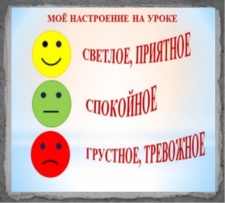 Компьютер.Интерактивная доска.Начало урока1.Актуализация знаний1. Слово учителя:Здравствуйте, ребята!Начинаем урок русского языка.Очень рада  услышать вас сегодня. Желаю вам ,чтобы этот день принес много хорошего и полезнего.А теперь приступаем с хорошим настроением к уроку. Чтобы наш урок был успешным, мы должны поставить определенные цели. Цель нашего урока:- понимать основное содержание произведений;  - прогнозировать содержание текста по ключевым словам;  -уметь выделять в словах основу и окончание; На прошлом уроке мы с вами читали сказку Ежик и Звездочка.Давайте вспомним  эту сказку.Для этого я приготовила несколько вопросов:1.Что особенно запомнилось в сказке?2.Кого ждал Ежик?3.Что сказала Звездочка?4.Как ты думаешь вернется ли Звездочка?( ответы учеников)Молодцы, ребята.Это дружба между Ежиком и Звездочкой.Нужно быть преданными в дружбе, уметь дорожить дружбой.И сегодня мы с вами продолжаем эту тему.Откройте книгу стр 96 .Наша тема называется: Учимся дружить. 1.Актуализация знаний1. Слово учителя:Здравствуйте, ребята!Начинаем урок русского языка.Очень рада  услышать вас сегодня. Желаю вам ,чтобы этот день принес много хорошего и полезнего.А теперь приступаем с хорошим настроением к уроку. Чтобы наш урок был успешным, мы должны поставить определенные цели. Цель нашего урока:- понимать основное содержание произведений;  - прогнозировать содержание текста по ключевым словам;  -уметь выделять в словах основу и окончание; На прошлом уроке мы с вами читали сказку Ежик и Звездочка.Давайте вспомним  эту сказку.Для этого я приготовила несколько вопросов:1.Что особенно запомнилось в сказке?2.Кого ждал Ежик?3.Что сказала Звездочка?4.Как ты думаешь вернется ли Звездочка?( ответы учеников)Молодцы, ребята.Это дружба между Ежиком и Звездочкой.Нужно быть преданными в дружбе, уметь дорожить дружбой.И сегодня мы с вами продолжаем эту тему.Откройте книгу стр 96 .Наша тема называется: Учимся дружить. 1.Актуализация знаний1. Слово учителя:Здравствуйте, ребята!Начинаем урок русского языка.Очень рада  услышать вас сегодня. Желаю вам ,чтобы этот день принес много хорошего и полезнего.А теперь приступаем с хорошим настроением к уроку. Чтобы наш урок был успешным, мы должны поставить определенные цели. Цель нашего урока:- понимать основное содержание произведений;  - прогнозировать содержание текста по ключевым словам;  -уметь выделять в словах основу и окончание; На прошлом уроке мы с вами читали сказку Ежик и Звездочка.Давайте вспомним  эту сказку.Для этого я приготовила несколько вопросов:1.Что особенно запомнилось в сказке?2.Кого ждал Ежик?3.Что сказала Звездочка?4.Как ты думаешь вернется ли Звездочка?( ответы учеников)Молодцы, ребята.Это дружба между Ежиком и Звездочкой.Нужно быть преданными в дружбе, уметь дорожить дружбой.И сегодня мы с вами продолжаем эту тему.Откройте книгу стр 96 .Наша тема называется: Учимся дружить. Учащиеся определяют тему урока. Отвечает на вопросыПохвалаКритерии оценивания -уметь  обозначать основу и окончание в словах. -указать слова с нулевым окончанием.Дескрипторы - обозначают  в выделенных словах окончание и основу.  - указывают слова с нулевым окончанием.Учащийся достиг цели обучения, если: слушать и понимать значение некоторых слов из текста; отвечать на простые вопросы, выписать слова и обозначать в них основу и окончание.Ключевые слова Равнодушно- безразлично, безчувственно, бессердечно-( немқұрайлы)Беда-  горе –( қайғы, мұң)Выручка-помощь -( көмек)Рвануться-спешить, прийти-( асығу)УчебникИспользуемый язык для диалога/письма на уроке: русский.Вопросы для обсуждения:почему мы должны дорожить дружбой?Середина урокаКонец урокаIII. Изучение нового материалаНаш урок начинается со стихотворения. ( запись ) Задание 199.  Прочитайте четверостишие. О чем в нем говорится?Как  вы думаете , почему нельзя стоять «в стороне равнодушно, когда у кого-то беда»? Обозначьте окончание и основу в выделенных словах.Не стой в стороне равнодушно,Когда у кого-то беда.Рвануться на выручку нужно В любую минуту , всегда.Но прежде ,чем ответить на эти вопросы мы должны узнать, что означают слова:Словарная работа Равнодушно- безразлично, безчувственно, бессердечно-( немқұрайлы)Беда-  горе –( қайғы, мұң)Выручка-помощь -( көмек)Рвануться-спешить, прийти-( асығу) -О чем в нем говорится?  -Как  вы думаете , почему нельзя стоять «в стороне равнодушно, когда у кого-то беда»?- Что такое настоящая дружба? ( ответы учеников)Да, ребята, дружба -это взаимопомощь, веселое и интересное общение, желание помочь  другу в трудную минуту.А теперь, ребята ,переходим к грамматической теме.Сегодня мы с вами познокомимся с основой и окончанием. И как они выделяются в словах.IV. Освоение изученного материала.   ВидеозаписьЧтобы обозначить  окончание, надо изменить слово.Изменяющаяся часть слова –окончание.Неизменяющаяся часть – основа.Дружба, дружбы, дружбе.Основа + окончание = слово.Ребята, открыли тетради, запишите число.А теперь ребята мы возвращаемся к нашему стихотворению. Мы должны выделить окончание и основу. Обозначьте окончание и основу в выделенных словах.Стороне   беда    минуту Девятнадцатое ноября Учимся дружитьЗадание 200.Это задание нам нужно выполнить письменно в тетрадях. Задание 200. стр.97 ( письм.) Спишите, обозначая окончание и основу в словах.  Укажите существительные с нулевым окончанием. Друг,подруга, счастье, улыбка, домРефлексия Итак , ребята , о чем сегодня говорили на уроке?Что сегодня узнали нового?Понравился ли вам урок?Если понравился то ставьте смайлики. Сегодня на уроке мы говорили  о дружбе, о том, как надо дружить, чтобы сохранить ее.  А для этого нам надо учиться дружить. Тот, кто умеет дружить, всегда заботится о друзьях , придет им на помощь, постарается сделать для друзей что-нибудь хорошее.  И если вы научитесь  дружить, тогда у вас будет много хороших и верных друзей, которые вас всегда поймут, никогда  не обидят, поиграют с вами и выслушают вас. Также говорили об основе и об окончании. Как нужно их выделять в словах.Д/З. Выучить пословицы и поговорки о дружбе.III. Изучение нового материалаНаш урок начинается со стихотворения. ( запись ) Задание 199.  Прочитайте четверостишие. О чем в нем говорится?Как  вы думаете , почему нельзя стоять «в стороне равнодушно, когда у кого-то беда»? Обозначьте окончание и основу в выделенных словах.Не стой в стороне равнодушно,Когда у кого-то беда.Рвануться на выручку нужно В любую минуту , всегда.Но прежде ,чем ответить на эти вопросы мы должны узнать, что означают слова:Словарная работа Равнодушно- безразлично, безчувственно, бессердечно-( немқұрайлы)Беда-  горе –( қайғы, мұң)Выручка-помощь -( көмек)Рвануться-спешить, прийти-( асығу) -О чем в нем говорится?  -Как  вы думаете , почему нельзя стоять «в стороне равнодушно, когда у кого-то беда»?- Что такое настоящая дружба? ( ответы учеников)Да, ребята, дружба -это взаимопомощь, веселое и интересное общение, желание помочь  другу в трудную минуту.А теперь, ребята ,переходим к грамматической теме.Сегодня мы с вами познокомимся с основой и окончанием. И как они выделяются в словах.IV. Освоение изученного материала.   ВидеозаписьЧтобы обозначить  окончание, надо изменить слово.Изменяющаяся часть слова –окончание.Неизменяющаяся часть – основа.Дружба, дружбы, дружбе.Основа + окончание = слово.Ребята, открыли тетради, запишите число.А теперь ребята мы возвращаемся к нашему стихотворению. Мы должны выделить окончание и основу. Обозначьте окончание и основу в выделенных словах.Стороне   беда    минуту Девятнадцатое ноября Учимся дружитьЗадание 200.Это задание нам нужно выполнить письменно в тетрадях. Задание 200. стр.97 ( письм.) Спишите, обозначая окончание и основу в словах.  Укажите существительные с нулевым окончанием. Друг,подруга, счастье, улыбка, домРефлексия Итак , ребята , о чем сегодня говорили на уроке?Что сегодня узнали нового?Понравился ли вам урок?Если понравился то ставьте смайлики. Сегодня на уроке мы говорили  о дружбе, о том, как надо дружить, чтобы сохранить ее.  А для этого нам надо учиться дружить. Тот, кто умеет дружить, всегда заботится о друзьях , придет им на помощь, постарается сделать для друзей что-нибудь хорошее.  И если вы научитесь  дружить, тогда у вас будет много хороших и верных друзей, которые вас всегда поймут, никогда  не обидят, поиграют с вами и выслушают вас. Также говорили об основе и об окончании. Как нужно их выделять в словах.Д/З. Выучить пословицы и поговорки о дружбе.III. Изучение нового материалаНаш урок начинается со стихотворения. ( запись ) Задание 199.  Прочитайте четверостишие. О чем в нем говорится?Как  вы думаете , почему нельзя стоять «в стороне равнодушно, когда у кого-то беда»? Обозначьте окончание и основу в выделенных словах.Не стой в стороне равнодушно,Когда у кого-то беда.Рвануться на выручку нужно В любую минуту , всегда.Но прежде ,чем ответить на эти вопросы мы должны узнать, что означают слова:Словарная работа Равнодушно- безразлично, безчувственно, бессердечно-( немқұрайлы)Беда-  горе –( қайғы, мұң)Выручка-помощь -( көмек)Рвануться-спешить, прийти-( асығу) -О чем в нем говорится?  -Как  вы думаете , почему нельзя стоять «в стороне равнодушно, когда у кого-то беда»?- Что такое настоящая дружба? ( ответы учеников)Да, ребята, дружба -это взаимопомощь, веселое и интересное общение, желание помочь  другу в трудную минуту.А теперь, ребята ,переходим к грамматической теме.Сегодня мы с вами познокомимся с основой и окончанием. И как они выделяются в словах.IV. Освоение изученного материала.   ВидеозаписьЧтобы обозначить  окончание, надо изменить слово.Изменяющаяся часть слова –окончание.Неизменяющаяся часть – основа.Дружба, дружбы, дружбе.Основа + окончание = слово.Ребята, открыли тетради, запишите число.А теперь ребята мы возвращаемся к нашему стихотворению. Мы должны выделить окончание и основу. Обозначьте окончание и основу в выделенных словах.Стороне   беда    минуту Девятнадцатое ноября Учимся дружитьЗадание 200.Это задание нам нужно выполнить письменно в тетрадях. Задание 200. стр.97 ( письм.) Спишите, обозначая окончание и основу в словах.  Укажите существительные с нулевым окончанием. Друг,подруга, счастье, улыбка, домРефлексия Итак , ребята , о чем сегодня говорили на уроке?Что сегодня узнали нового?Понравился ли вам урок?Если понравился то ставьте смайлики. Сегодня на уроке мы говорили  о дружбе, о том, как надо дружить, чтобы сохранить ее.  А для этого нам надо учиться дружить. Тот, кто умеет дружить, всегда заботится о друзьях , придет им на помощь, постарается сделать для друзей что-нибудь хорошее.  И если вы научитесь  дружить, тогда у вас будет много хороших и верных друзей, которые вас всегда поймут, никогда  не обидят, поиграют с вами и выслушают вас. Также говорили об основе и об окончании. Как нужно их выделять в словах.Д/З. Выучить пословицы и поговорки о дружбе. -читает стихотворение -отвечает на вопросы -обозначает в словах основу и окончаниеЗнакомятся  с новыми словамиФизкультурная минуткаВетер дует нам в лицо. Закачалось деревцо.Ветер тише, тише, тише. Деревцо все выше, выше.Отвечает на вопросыЗнакомятся с новой темойВыполняет заданиеБольшой палец!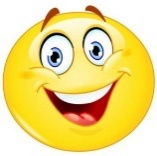 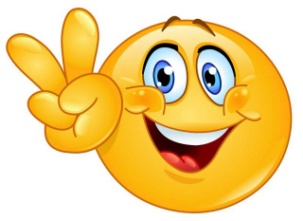 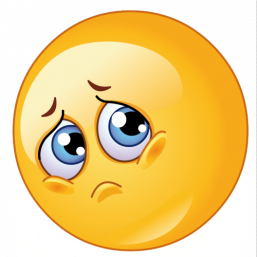 